Zikova č. 618/14, Nové Sady, 779 00 Olomouc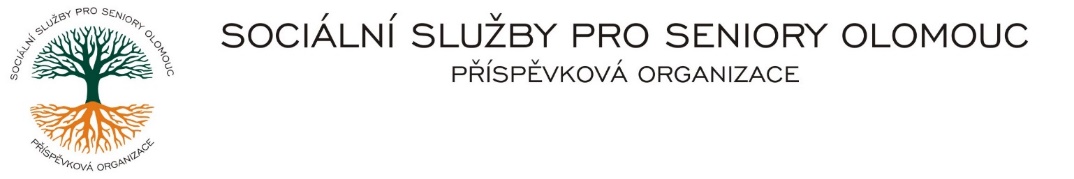 IČ 75004259 * tel.: 585757061 E-mail: olomouc@sluzbyproseniory.cz * DS cn5k73hZápis v OR v oddílu Pr, vložka 770 u Krajského soudu v OstravěObj. č. :       PÚ/139/2021	              Pěcha Miroslav  Vyřizuje/:   Pěcha/xxxxxxxxxxx             Drozdovice 54                E-mail: vedouciPU/sluzbyproseniory.cz   796 01 ProstějovWeb.str.:     www.sluzbyproseniory.cz     Bank. sp..:  KB Olomouc,                                         č.ú.:   xxxxxxxx                   DIČ:            CZ-750 042 59     NEJSME PLÁTCI DPH                                Datum: 2.9.2021Objednávkavýmalby bytů 102 a 206 v budově chráněného bydlení, Zikova 14, Olomouc. Předpokládaná cena  xxxxx Kč.Příkazce operace                                 Správce rozpočtu: